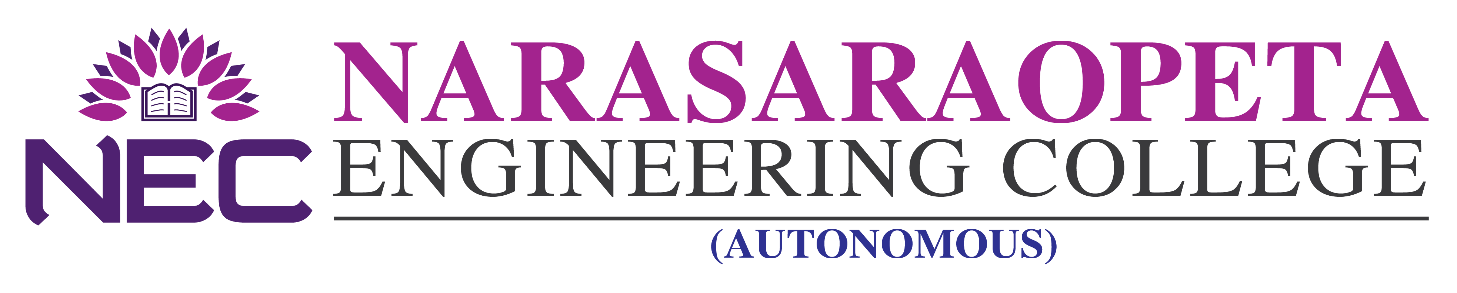 NEC(A)/CE/CIR/2023/04/14	                            		  EXAM CELL (AUTONOMOUS)                                              Date: 25-04-2023			CIRCULAR   The following are the dates for collection of fees for Revaluation.Note to the Candidate: Procedure to pay the Revaluation  Fee:-Student needs to visit the examination section and pay the examination fee using POS Machine which is available with the examination section.  Students can use Debit card/Credit card/UPI payments.  After the payment, a receipt will be issued  to the student.  Students need to attach the receipt to the application form & submit the same to the examination section. Without submitting the application, student will not be treated as registered for the supple examinations. Supple application can be obtained from exam section or from college website:  www.nrtec.in >>Exam Cell >> Autonomous >> Downloads.  Please note that payments after 01.05.2023 will not be accepted andno refund will be given. Mere payment of examination fee does not guarantee eligibility for appearing for examination, it is subject to fulfilment of academic requirements and other requirements specified time to time by the college  authorities.                                                                                                                                                               Date: 25.04.2023                                                                                      Chief Controller of Examinations.. 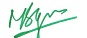 S.No.YEAR / SEMAMOUNTLast Date for Payment:     01.05.20231(R20) I B.TECH I SEM REGULAR & SUPPLE EXAMINATIONS   FEB - 20231000/-Last Date for Payment:     01.05.20232(R19) M.TECH I SEMREGULAR & SUPPLE EXAMINATIONS   MARCH- 20231200/-Last Date for Payment:     01.05.20233(R19) MBA I & III SEMREGULAR & SUPPLE EXAMINATIONS   FEB / MARCH - 20231200/-Last Date for Payment:     01.05.20234(R20) MCA I & III SEMREGULAR & SUPPLE EXAMINATIONS   FEB- 20231200/-Last Date for Payment:     01.05.2023